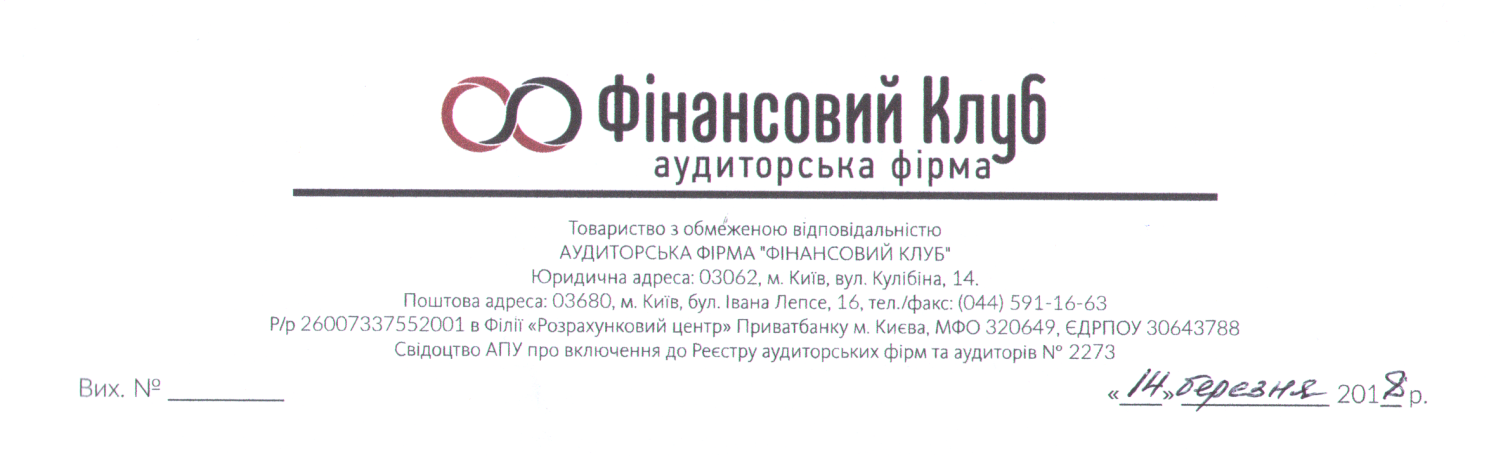 НЕЗАЛЕЖНИЙ ЗВІТ З НАДАННЯ ВПЕВНЕНОСТІКому: Президенту Нотаріальної палати України, Раді Нотаріальної палати України, членам Нотаріальної палати України.Незалежна аудиторська фірма ТОВАРИСТВО З ОБМЕЖЕНОЮ ВІДПОВІДАЛЬНІСТЮ АУДИТОРСЬКА ФІРМА «ФІНАНСОВИЙ КЛУБ» (свідоцтво про включення до Реєстру аудиторських фірм та аудиторів № 2273, видано 16.03.2000 р., термін дії до 29.10.2020 р.), в особі аудитора Дроговоз Юлії Сергіївни (сертифікат серії А № 005569, виданий 25.12.2003 р., термін дії до 25.12.2018 р.), виконала завдання з надання достатньої впевненості щодо звітів «Фактичне виконання Кошторису (рух коштів) доходів і видатків Нотаріальної палати України за 2017 рік» (додаток 1) та «Виконання кошторису по Відділенням НПУ за 2017 рік» (додаток 2), складених та підписаних керівництвом Нотаріальної палати України (далі – НПУ).	Завдання з надання достатньої впевненості щодо звітів «Фактичне виконання Кошторису (рух коштів) доходів і видатків Нотаріальної палати України за 2017 р.» та «Виконання кошторису по Відділенням НПУ за 2017 рік» виконано відповідно до договору № 10/2 від  р. Дата початку виконання завдання з надання впевненості – 11.12.2017 р., дата закінчення виконання – 14.03.2018 р.  Визначення належних критеріїв, використаних для оцінки та виміру предмету перевірки:Завдання з надання впевненості виконується відповідно до:- Закону України «Про нотаріат»;- Статуту Нотаріальної палати України;- Типового положення про відділення Нотаріальної палати України в Автономній Республіці Крим, областях, містах Києві та Севастополі, затвердженого з’їздом нотаріусів України (протокол № 4 від 23.09.2016 р.);- Кошторису доходів і видатків Нотаріальної палати України на 2017 рік (скоригованого), затвердженого рішенням Ради НПУ від 13.12.2017 р. № 40 (додаток 3);- Кошторису доходів та витрат (скоригованого) по Відділенням НПУ на 2017 рік, затвердженого рішенням Ради НПУ від 13.12.2017 р. № 40 (додаток 4);- внутрішніх регламентів (Положення, накази тощо).Звіт з надання впевненості обмежується конкретною метою - отримання нами достатньої впевненості в тому, що звіти «Фактичне виконання Кошторису (рух коштів) доходів і видатків Нотаріальної палати України за 2017 р.» та «Виконання кошторису по Відділенням НПУ за 2017 рік» є достовірними в усіх суттєвих аспектах відповідно до Закону України «Про нотаріат», Статуту Нотаріальної палати України та Кошторису доходів і видатків Нотаріальної палати України на 2017 рік (скоригованого), Кошторису доходів та витрат (скоригованого) по Відділенням НПУ на 2017 рік, внутрішніх регламентів. Звіт з надання впевненості призначений для користувачів: керівництва Нотаріальної палати України, Ради Нотаріальної палати України, членів Нотаріальної палати України для підтвердження звітів «Фактичне виконання Кошторису (рух коштів) доходів і видатків Нотаріальної палати України за 2017 р.» та «Виконання кошторису по Відділенням НПУ за 2017 рік» та не може використовуватися для інших цілей.Відповідальна сторона та відповідальність відповідальної сторони:Відповідальною стороною є керівництво Нотаріальної палати України, яке несе відповідальність за:- складання і достовірне подання звітів «Фактичне виконання Кошторису (рух коштів) доходів і видатків Нотаріальної палати України за 2017 р.» та «Виконання кошторису по Відділенням НПУ за 2017 рік» відповідно до Закону України «Про нотаріат», Статуту Нотаріальної палати України та Кошторису доходів і видатків Нотаріальної палати України на 2017 рік (скоригованого) і Кошторису доходів та витрат (скоригованого) по Відділенням НПУ на 2017 рік, виконання внутрішніх регламентів НПУ;- за використання коштів виключно для фінансування видатків на утримання центрального апарату НПУ та Відділень НПУ, а також реалізації мети (цілей, завдань) та напрямів діяльності, визначених Статутом НПУ та Типовими положеннями Відділень НПУ;- за такий внутрішній контроль, який потрібен для того, щоб забезпечити достатню впевненість у тому, що показники звітів в усіх суттєвих аспектах, виходячи з критеріїв оцінки статей доходів та видатків, наведені достовірно.	Відповідальність аудитора:	Нашою відповідальністю є висловлення думки щодо показників звітів «Фактичне виконання Кошторису (рух коштів) доходів і видатків Нотаріальної палати України за 2017 р.» та «Виконання кошторису по Відділенням НПУ за 2017 рік» та щодо цільового використання коштів центрального апарату НПУ та Відділень НПУ, на основі виконаного нами завдання з надання достатньої впевненості. Ми виконали завдання відповідно до Міжнародних стандарти контролю якості, аудиту, огляду, іншого надання впевненості та супутніх послуг видання 2015 року, а саме: відповідно до Міжнародних стандартів завдань з надання впевненості (МСЗНВ 3000 (переглянутий) «Завдання з надання впевненості, що не є аудитом чи оглядом історичної фінансової інформації») в контексті Міжнародної концептуальної основи завдань з надання впевненості. Ці стандарти вимагають від нас дотримання вимог МСКЯ 1, відповідних етичних вимог, а також планування й виконання завдання з надання достатньої впевненості для зменшення ризику виконання завдання до прийнятно низького рівня, а не абсолютного рівня відповідно до конкретних обставин для формування позитивної форми надання нашого висновку, які ми виконали.	Вибір процедур залежить від нашого судження, включаючи оцінку ризиків завдання з надання впевненості та суттєвих викривлень інформації про показники звітів «Фактичне виконання Кошторису (рух коштів) доходів і видатків Нотаріальної палати України за 2017 р.» та «Виконання кошторису по Відділенням НПУ за 2017 рік». Виконання завдання з надання впевненості вимагає застосування навичок і методів з надання впевненості та збору достатніх і відповідних доказів того, що інформація щодо доходів та видатків, які формують показники звіту, не містить суттєвого викривлення внаслідок шахрайства або помилки.	Виконання завдання з надання впевненості включає також оцінку відповідності використаної облікової політики, прийнятність облікових оцінок, зроблених керівництвом Нотаріальна палата України щодо показників доходів та видатків, відображених у звіті.Для виконання завдання з надання впевненості щодо фактичного виконання Кошторисів Відділень НПУ була здійснена виїзна перевірка окремих Відділень НПУ, а саме: Відділення НПУ у Дніпропетровській області, Відділення НПУ у Київській області, Відділення НПУ у Львівській області, відібраних вибірково (з урахуванням результатів відрядження головного бухгалтера НПУ з метою надання методичної та бухгалтерської підтримки відділень НПУ у Вінницькій області та Полтавській області, відповідно, у липні та серпні 2017 р. відповідно до наказу № 20-17 від 24.07.2017 р.).    	Ми вважаємо, що отримали достатні та прийнятні докази для підтвердження нашого висновку.	Опис виконаної роботи:Основним видом діяльності НПУ у відповідності до Статуту є: -  діяльність організації, яка здійснює професійне самоврядування у сфері нотаріату.Документами, що регулюють діяльність Нотаріальної палати України, є:1)	Закон України «Про нотаріат»;2)	Статут Нотаріальної палати України;3)       Типове положення про Відділення НПУ;4)	Внутрішні регламенти, а саме:	- Колективний договір між адміністрацією та трудовим колективом Нотаріальної палати України на 2017-2019 роки, схвалений на загальних зборах трудового колективу Нотаріальної палати України від 22.12.2016 р. (протокол № 1);- Положення про оплату праці працівників Нотаріальної палати України (наказ № 32/1-16 від 21.10.2016 р.);- Положення про преміювання працівників Нотаріальної палати України (наказ № 32/1-16 від 21.10.2016 р.);- Положення про апарат Нотаріальної палати України та його структурних підрозділів (наказ № 30-16 від 28.12.2016 р.);- Положення про відрядження працівників та членів керівних органів для Нотаріальної палати України та Відділень НПУ в межах України та за кордон (наказ № 36-16 від 30.12.2016 р.);- Положення про облікову політику Нотаріальної палати України та відділень НПУ (наказ НПУ № 32-16 від 29.12.2016 р.).Відповідно до п. 7.1 Статуту майно НПУ формується з:1) членських внесків членів НПУ на забезпечення реалізації професійного самоврядування нотаріусів;2) добровільних внесків членів НПУ, фізичних і юридичних осіб;3) коштів, отриманих від юридичних осіб, засновником яких є НПУ;3) інших надходжень із не заборонених законом джерел.Згідно з п. 7.23 Статуту кошти, отримані НПУ відповідно до п. 7.1 Статуту, спрямовуються на фінансування видатків з реалізації мети (цілей, завдань), напрямів діяльності, визначених цим Статутом та на утримання НПУ згідно із затвердженим Радою НПУ кошторисом на відповідний рік.50 відсотків членських внесків, отриманих НПУ, спрямовуються Відділенням НПУ для здійснення ними завдань, що передбачені Статутом та Типовим положенням про Відділення НПУ, та на утримання Відділення.Відділення НПУ за рахунок отриманих коштів забезпечує реалізацію мети (цілей, завдань), напрямів діяльності, визначених Статутом та Типовим положенням про Відділення НПУ.Забороняється розподіляти отримані доходи (прибутки) НПУ або їх частину серед засновників (учасників) членів НПУ, працівників (крім оплати їхньої праці, нарахування єдиного соціального внеску), членів органів управління та інших, пов’язаних з ними осіб. Не вважається розподілом отриманих доходів (прибутків) фінансування видатків на утримання НПУ та Відділень НПУ, реалізації мети (цілей, завдань) та напрямів діяльності, визначених у Статуті НПУ.Розпорядження майном НПУ у межах визначеної цим Статутом компетенції здійснюють відповідні органи НПУ.Зокрема, Рада НПУ затверджує щорічний кошторис НПУ, в тому числі розмір щомісячної заробітної плати та інших виплат Президента НПУ, в межах кошторису ухвалює рішення про витрати коштів на матеріально-технічне забезпечення організаційних заходів для проведення з’їздів нотаріусів, приймає рішення щодо розпорядження майном та коштами НПУ у випадках, передбачених Статутом. Відповідно до рішень Ради НПУ на 2017 рік були затверджені Кошториси доходів і видатків Нотаріальної палати України на 2017 рік та Кошториси доходів та витрат по Відділеннях НПУ на 2017 рік:- протокол № 33 від 21.10.2016 р.;- протокол № 35 від 15.02.2017 р. (у зв’язку зі зміною розміру мінімальної заробітної плати з 01.01.2017 року);- протокол № 40 від 13.12.2017 р. (скориговані).Доходи (надходження коштів) НПУКошторисом доходів та видатків НПУ (скоригованим) за 2017 рік, який формувався за касовим методом, передбачено отримання суми членських внесків в розмірі 19 496,0 тис. грн. виходячи з розрахунку: - кількість членів НПУ – 6 613 осіб, в тому числі: державних нотаріусів – 1041, приватних нотаріусів - 5572;- розмір членських внесків за рік державних нотаріусів (50 % розміру мінімальної заробітної плати, встановленої на початок року) – 1 600,00 грн.;- розмір членських внесків за рік для приватних нотаріусів (100 % розміру мінімальної заробітної плати, встановленої на початок року) – 3 200,00 грн.Структура та розмір передбачених Кошторисами доходів по НПУ (центральному апарату) та Відділенням НПУ на 2017 рік, а також їх фактичне надходження у 2017 році, представлені у таблиці 1.Таблиця 1Співставлення ФАКТИЧНИХ ДОХОДІВ НПУ (надходження коштів) та Відділень НПУз  КОШТОРИСАМИ ДОХОДІВ ТА ВИДАТКІВ НПУ та Відділень НПУ (скоригованими)за 2017 рік(тис. грн.)Кошторисами по НПУ та Відділенням НПУ, крім суми членських внесків, нарахованих за 2017 рік, передбачалось отримання коштів також за рахунок погашення нотаріусами заборгованості, що виникла за попередні роки по членським внескам в сумі 400,0 тис. грн.Всього передбачалось отримання членських внесків у 2017 році у сумі 19 896,0 тис. грн.Фактично, за 2017 рік було отримано членських внесків на суму 18 519,1 тис. грн., що становить 93,1 % від передбаченої Кошторисом суми. В порівнянні з 2016 роком процент виконання Кошторису був збільшений на 7,3 %. Не зважаючи на це, станом на 31.12.2017 р. сума заборгованості по сплаті членських внесків, сформованої у попередніх роках (2013-2016 рр.), становить близько 50 % загальної заборгованості членів НПУ перед організацією. З суми членських внесків, що надійшли до НПУ у 2017 р., фактично було перераховано Відділенням НПУ кошти в розмірі 10 221,1 тис. грн., що становить 55,2 % загальної суми членських внесків, яка фактично надійшла до НПУ, а не 50 %, як це передбачено Статутом НПУ.Ця ситуація виникла внаслідок наявності станом на 01.01.2017 р. заборгованості НПУ перед Відділеннями НПУ зі сплати 50 % членських внесків за минулі роки, яка була погашена у 2017 року понад суму, належну до перерахування за 2017 рік.Так, сума заборгованості НПУ перед Відділеннями НПУ станом на 01.01.2017 р. склала 1 110,8 тис. грн.Належало до перерахування коштів Відділенням НПУ за 2017 р. – 9 259,6 тис. грн. (50 % від 18 519,1 тис. грн., що надійшла в якості членських внесків протягом 2017 р.). З урахуванням заборгованості станом на 01.01.2017 р. у 2017 р. було фактично перераховано суму в розмірі 10 221,1 тис. грн.Станом на 31.12.2017 р. існувала поточна заборгованість НПУ перед Відділеннями НПУ з належних до перерахування коштів в розмірі 50 % членських внесків в сумі 149,3 тис. грн., яка була погашена у січні 2018 р.Крім членських внесків на рахунки Відділень НПУ надійшли добровільні внески в сумі 10,5 тис. грн., в тому числі: Відділення НПУ в Вінницькій області – 7,5 тис. грн., Відділення НПУ в Миколаївській області – 3,0 тис. грн. Крім цього, НПУ та Відділеннями НПУ отримані пасивні доходи - відсотки банку,  тощо  в сумі 44,7 тис. грн.За даними звітів «Фактичне виконання Кошторису (рух коштів) доходів і видатків Нотаріальної палати України за 2017 р.» та «Виконання кошторису по Відділенням НПУ за 2017 рік» сума загального залишку грошових коштів станом на 01.01.2017 року становила 3 425 990,37 грн., в тому числі:- центральний апарат НПУ – 668 714,92 грн.;- Відділення НПУ – 2 757 275,45 грн. 	Станом на 31.12.2017 року залишок коштів на рахунках центрального апарату НПУ та Відділень НПУ збільшився майже в 3 рази та склав суму в розмірі 10 336 185,07 грн., в тому числі:- центральний апарат НПУ – 2 400 788,80 грн.;- Відділення НПУ – 7 935 396,27 грн., в тому числі кошти Відділення НПУ в Миколаївській обл. в сумі 55 577,40 грн. на рахунку в ПАТ «ДІАМАНТБАНК», в який у 2017 р. була введена тимчасова адміністрація.При цьому до залишків коштів станом на 31.12.2017 р. не включені кошти, що знаходяться на рахунках збанкрутілих у 2015 році банків, в яких відкриті рахунки регіональних відділень НПУ в Полтавській, Сумській, Черкаській та Волинській областях. Загальна сума таких коштів становить 251 926,14 грн., в тому числі:- АТ «Златобанк» м. Луцьк (відділення НПУ у Волинській грн.) – 60 469,46 грн.;- АТ «Фінанси і Кредит» м. Полтава (відділення НПУ у Полтавській грн.) – 102 720,60 грн.;- ПАТ КБ «Надра» (відділення НПУ у Черкаській грн.) – 63 249,07 грн.;- ПАТ КБ «Надра» (відділення НПУ у Сумській грн.) – 25 487,01 грн.	Протягом 2017 р. відбулось збільшення залишку грошових коштів майже по всіх Відділеннях НПУ та у центральному апараті НПУ.Однак слід вказати, що по ряду Відділень відбувалось накопичення коштів в умовах їх неповного використання на передбачені установчими документами НПУ цілі: утримання відділень або на виконання мети, цілей, завдань, передбачених Статутом НПУ та Типовим положенням про Відділення НПУ. Так, відсоток фактичного використання коштів, що надійшли організації в межах Кошторису, за 2017 р. становить:- по НПУ (центральному апарату) - 87,5 %;- по Відділенням НПУ – в середньому 39,0 %.    		При цьому по ряду Відділень НПУ фактичне використання коштів у 2017 році становило до 20 % (відділення НПУ у Рівненській області та в м. Києві) або від 20 % до 30 % (відділення у Волинській, Закарпатській, Івано-Франківській, Луганській, Львівській, Сумській, Харківській областях). У відділеннях в Вінницькій, Дніпропетровській, Кіровоградській, Миколаївській, Тернопільській, Чернігівській областях фактичне використання коштів, що надійшли на їх рахунки, становило понад 60 %. 	Більш детальний аналіз використання коштів НПУ та Відділень НПУ в розрізі статей кошторисів представлений нижче. Видатки НПУФінансування видатків НПУ (центрального апарату) та Відділень НПУ у 2017 році відбувалось в межах Кошторисів доходів та видатків НПУ та Відділень НПУ, які, в свою чергу, передбачають використання коштів на утримання НПУ/Відділень НПУ та на реалізацію цілей, мети (завдань) та напрямів діяльності, передбачених Статутом НПУ та Типовими положеннями Відділень НПУ. Кошториси доходів та видатків НПУ та Відділень НПУ та, відповідно, звіти «Фактичне виконання Кошторису (рух коштів) доходів і видатків Нотаріальної палати України за 2017 р.» та «Виконання кошторису по Відділенням НПУ за 2017 рік» відображають рух грошових коштів (по рахунках бухгалтерського обліку 301, 311, 312).При цьому, доходи та витрати НПУ (центрального апарату та Відділень НПУ) формуються відповідно до вимог Положень (стандартів) бухгалтерського обліку та Закону України від 16.07.1999 р. № 996-XIV «Про бухгалтерський облік та фінансову звітність в Україні» та відображаються у фінансовій звітності НПУ, представленої Фінансовим звітом суб’єкта малого підприємництва за 2017 рік.Облікові політики НПУ на 2017 рік представлені в Положенні про облікову політику Нотаріальної палати України та Відділень НПУ (наказ НПУ за № 32-16 від 29.12.2016 року), відповідно до якого, зокрема:Для визнання активу основним засобом, активи повинні мати дві ознаки:- очікуваний строк їх корисного використання повинен перевищувати один рік;- первісна вартість повинна дорівнювати або бути більше 6 000,00 грн. Термін корисного використання (експлуатації) об’єкту основних засобів встановлюється при постановці на облік об’єкту основних засобів окремим наказом керівника НПУ або Відділення.Відповідно до Положення (стандарту) бухгалтерського обліку 8 “Нематеріальні активи” НПУ нарахування амортизації основних засобів для бухгалтерського обліку відбувається з використанням прямолінійного методу безперервно, щомісяця протягом строку його корисного використання. Малоцінні необоротні матеріальні активи підлягають амортизації у розмірі   100% їх первісної вартості в першому місяці їх використання  для бухгалтерського та податкового обліку.	Термін корисного використання (експлуатації) об’єкту нематеріальних активів встановлюється при постановці на облік об’єкту нематеріальних активів окремим наказом керівника НПУ або Відділення.	Основні засоби та нематеріальні активи обліковуються за собівартістю їх придбання.	За 2017 р. НПУ та Відділеннями НПУ було придбано необоротних активів на суму 501,8 тис. грн. (Таблиця 2).Таблиця 2Придбання необоротних активів НПУ та Відділеннями НПУ(тис. грн.)	Станом на 31.12.2017 р. залишкова вартість необоротних активів по НПУ та Відділенням НПУ становить 495,6 тис. грн. (Таблиця 3).Таблиця 3Залишкова вартість необоротних активів НПУ та Відділеннями НПУ(тис. грн.)	При цьому, станом на 31.12.2017 р. не введено в експлуатацію малоцінних необоротних матеріальних активів на суму 90,1 тис. грн., в тому числі:- основних засобів (крім малоцінних необоротних матеріальних активів) – 2,7 тис. грн. (по Відділенню НПУ у Запорізькій області);- малоцінних необоротних матеріальних активів – 72,1 тис. грн. (по Відділенню НПУ у Тернопільській області);- нематеріальних активів – 15,3 тис. грн. (по Відділенню НПУ у Хмельницькій області).Станом на 28.12.2017 р. (відповідно до наказу від 04.12.2017 р. № 33-17) та на 03.01.2018 року (відповідно до наказу від 29.12.2017 р. № 39-17) НПУ та Відділеннями НПУ проведена інвентаризація основних фондів та товарно-матеріальних цінностей. Надлишки та нестачі товарно-матеріальних цінностей не встановлено.Відповідно до пп. 27 п. 5.12 Статуту Рада НПУ надає повноваження Президенту НПУ на укладання правочинів і розпорядження коштами та майном НПУ на суму, що перевищує 200 000 грн. При цьому за 2017 р. Президентом НПУ правочини на суму, що перевищує 200 000 грн., не укладались. 	Загальна сума видатків НПУ (відповідно до руху коштів) з урахуванням видатків Відділень НПУ становить 11 664,0 тис. грн. 		Основними складовими видатків НПУ (центрального апарату) та Відділень НПУ є (таблиця 4):Таблиця 4Співставлення ФАКТИЧНИХ ВИТРАТ ПО НПУ (центральному апарату) та ВІДДІЛЕННЯМ НПУз  КОШТОРИСАМИ ДОХОДІВ ТА ВИДАТКІВ (скорегованими) по НПУ та Відділенням НПУза 2017 рік(тис. грн.)Аналіз таблиці 2 свідчить про наявну економію видатків, спрямованих на утримання центрального апарату НПУ (81,6 % від передбачених Кошторисом НПУ видатків) та Відділень НПУ (39,4 % від запланованих Кошторисом Відділень НПУ видатків). Так, фінансування видатків на утримання центрального апарату НПУ здійснено з економією в сумі 2 123,3 тис. грн. або на 71,0 % від запланованої суми, в тому числі:- на оплату праці, договори ЦПХ, преміювання тощо – з економією в сумі 796,5 тис. грн. (75,0 % від суми, передбаченої Кошторисом);- на оплату винагороди Президенту НПУ – з економією в сумі 113,1 тис. грн. (84,3 % від суми, передбаченої Кошторисом);- на сплату ЄСВ – з економією в сумі 204,9 тис. грн. (76,2 % від запланованої суми);- на відрядження апарату НПУ – з економією в сумі 56,5 тис. грн. (5,8 % від запланованої суми);- на оплату орендних, експлуатаційних та комунальних витрат – з економією в сумі 563,6 тис. грн. (66,8 % від запланованої суми);- на оплату поточних витрат – з економією в сумі 388,7 тис. грн. (51,4 % від запланованої суми).Фінансування видатків на утримання Відділень НПУ у 2017 році здійснено з економією в сумі 3 246,0 тис. грн. (36,3 % від суми, передбаченої Кошторисом по Відділенням НПУ).Розшифровка поточних та статутних витрат НПУ відповідно до аналітичних даних обліку руху грошових коштів представлена в таблиці 5.Таблиця 5ПОТОЧНІ ВИТРАТИ та ВИТРАТИ НА ВИКОНАННЯ СТАТУТНИХ ЗАВДАНЬ по НПУ (центральному апарату) за 2017 рік (тис. грн.)Розшифровка поточних та статутних витрат (за касовим методом) Відділень НПУ відповідно до аналітичних даних обліку руху грошових коштів представлена в таблиці 6.Таблиця 6ПОТОЧНІ ВИТРАТИ та ВИТРАТИ НА ВИКОНАННЯ СТАТУТНИХ ЗАВДАНЬ по Відділенням НПУ за 2017 рік (тис. грн.)Співставлення фактичних доходів і видатків, визначених за касовим методом, з відповідними Кошторисами (скоригованими), затвердженими Радою НПУ рішенням № 40 від 13.12.2017 р., показало, що отримання доходів та здійснення видатків відбувалось в межах Кошторису. Кошти, отримані НПУ, використовувались виключно для фінансування видатків на утримання центрального апарату НПУ та Відділень НПУ, а також реалізації мети (цілей, завдань) та напрямів діяльності, визначених Статутом НПУ та Типовими положеннями Відділень НПУ.При цьому слід зазначити наступне.Особливої уваги заслуговує оформлення заходів. У разі проведення семінару, конференції, загальних зборів нотаріусів витрати мають підтверджуватися: - рішенням правління відділення НПУ;- кошторисом витрат на проведення заходу;- звітом про фактичні витрати, понесенні в ході проведення заходу;- програмою заходу;- іншими документами, що підтверджують проведення заходу (матеріали, розміщені на сайті, фото звіти, інші матеріали).Оскільки неможливість в подальшому підтвердити понесені витрати може поставити під сумнів цільове використання коштів НПУ та, відповідно, статус НПУ як неприбуткової організації, питання правильного та повного оформлення витрат є дуже важливим не тільки з точки зору фактичного проведення заходу, але і вартості понесених витрат.З огляду на це, найбільш уразливими є витрати коштів, здійснені на користь фізичних осіб – підприємців, оскільки такі особи, як правило, не ведуть облік своїх витрат та, у разі проведення зустрічної звірки, не завжди зможуть довести реальність наданих послуг або поставлених товарів.Зважаючи на те, що обсяг отриманих Відділеннями НПУ товарів та послуг від фізичних осіб – підприємців є суттєвим (зокрема, Відділенням НПУ в Дніпропетровській області, Відділенням НПУ в Чернівецькій області), необхідно більшу увагу приділяти оформленню понесених витрат та можливості їх доведення будь-яким третім особам.  Відповідно до п. 3.7 Типового положення про відділення Нотаріальної палати України в Автономній Республіці Крим, областях, містах Києві та Севастополі, затвердженого з’їздом нотаріусів України (протоколом № 4 від 23.09.2016 р.) до компетенції Правління Відділення відноситься:- приймання щорічного кошторису Відділення, який затверджується Радою НПУ; у разі необхідності для виконання статутних завдань має право переглядати кошторис на протязі року;- затвердження штатного розпису апарату Відділення;- затвердження планів основних заходів та забезпечує їх виконання;- у межах кошторису ухвалення рішень про витрати коштів на матеріально-технічне забезпечення організаційних, культурно-масових, спортивних, урочистих та інших заходів, що проводяться Відділенням та Радою НПУ, в тому числі загальних зборів нотаріусів, засідань правління, семінарів, видання друкованих матеріалів тощо.При цьому на практиці не всі заходи, що проводяться відділеннями НПУ, ухвалюються відповідними рішеннями правління. Але у зв’язку з тим, що рішення правління відділень НПУ зберігаються у відділеннях, відсутня можливість надати повну інформацію про всі заходи, не підтверджені рішеннями правління відділень НПУ. Однак, за результатами вибіркової перевірки встановлено, що проведення окремих заходів відділень НПУ ухвалюється або кошторисом відділення НПУ або наказом голови відділення НПУ. Зокрема, в окремих відділеннях НПУ відсутні рішення правління на проведення частини заходів або замість рішень правління проведення окремих заходів ухвалюються наказом голови Відділення.Не всі заходи супроводжуються оформленням кошторисів на їх проведення, або кожний вид витрат оформлюється окремим кошторисом (зокрема, окремо – на оренду приміщення, окремо – на послуги з харчування), або відсутня назва заходу, дата та місце його проведення. З огляду на це, на кожний окремий захід має бути складений один кошторис на всі витрати, пов’язані з таким заходом (на оренду приміщення, харчування, транспортні витрати, виплати лекторам, оплату канцтоварів тощо).В ході виконання нашого завдання встановлені випадки відсутності кошторисів на проведення окремих заходів. Зокрема, відсутня частина кошторисів, якими передбачені витрати на проведення певних заходів, у Відділенні НПУ в Тернопільській області (на суму витрат в розмірі 6 570,00 грн.), у Відділенні НПУ в Рівненській області (на суму витрат в розмірі 4 170,00 грн. на придбання рамок до Дня нотаріату, в розмірі 750,00 грн. - на оренду залу, в розмірі 4 903,50 грн. - на оплату харчування), у Відділенні НПУ в Кіровоградській області (на суму витрат в розмірі 1 200,00 грн. та в розмірі 8 564,65 грн. - на проведення семінару), у Відділеннях НПУ у Хмельницькій області (на суму витрат в розмірі 600,00 грн.). У Відділеннях НПУ в Черкаській області та Житомирській області до кошторисів на проведення заходів включені не всі витрати на проведення заходу. При укладанні господарських договорів Відділеннями НПУ не завжди чітко були визначені підстави, відповідно до яких діяли голови Відділень. Так, в договорах відсутнє посилання на довіреність, видану голові Відділення Нотаріальною палатою України, або не були зазначені її реквізити. Зокрема, такі недоліки містяться в ряді договорів відділень НПУ в Дніпропетровській, Запорізькій, Волинській, Закарпатській, Житомирській, Івано-Франківській, Рівненській області. В ряді відділень НПУ замість посилання на довіреність НПУ в договорах міститься посилання на Статут НПУ, Типове положення про Відділення НПУ (зокрема, в ряді договорів, укладених Відділенням НПУ в Хмельницькій області).Відшкодування витрат на службові відрядження в НПУ відбувається на підставі Положення про відрядження працівників та членів керівних органів для Нотаріальної палати України та Відділень НПУ в межах України та за кордон, затвердженого наказом № 36-16 від 30.12.2016 р. (далі - Положення).Так, абз. 2 п. 1 Положення передбачено, що за рахунок НПУ відшкодовуються витрати на відрядження фізичних осіб, які перебувають у трудових відносинах із НПУ та Головам відділень НПУ (або особам, які виконують їх обов’язки), а також членам Ревізійної комісії НПУ та Комісії з етики нотаріусів (ця норма передбачена Статутом НПУ в редакції від 23.09.2016 року).В ході перевірки коштів, виданих в підзвіт, були встановлені порушення порядку використання підзвітних коштів. Голови Відділень НПУ в Дніпропетровській, Запорізькій та Херсонській областях придбавали за власні кошти товарно-матеріальні цінності для господарських потреб (зокрема квіти, поштові марки, канцтовари тощо). На понесені витрати були складені авансові звіти та виплачені їм кошти, що суперечить вимогам податкового законодавства. Здійснення виплат на відшкодування таких витрат по авансовим звітам особам, що не перебувають у штаті НПУ та Відділень НПУ, може бути розцінене як порушення вимог Податкового кодексу України з наступним донарахуванням податку на доходи фізичних осіб, військового податку та визнанням суми компенсації зазначених витрат як нецільове використання коштів неприбуткової організації.Крім цього, варто звернути увагу, що відповідно до листа ДФС України від 23.02.2018 р. № 765/6/99-99-12-02-03-15/ІПК у разі придбання товарів фізичною особою (працівником) для потреб юридичної особи, яке здійснено за рахунок власних коштів фізичної особи, тобто юридичною особою (працедавцем) попередньо не видавалися кошти під звіт, то сума коштів, виплачених такій фізичній особі за вказані товари, включається до її загального місячного (річного) оподатковуваного доходу як інші доходи та оподатковується на загальних підставах. При цьому зазначена сума коштів не є базою нарахування єдиного внеску. Виходячи з вимог цього листа, у випадку, якщо кошти були видані під звіт фізичній особі, що не є працівником (не перебуває у штаті), питання додаткового донарахування податку на доходи фізичних осіб та військового збору, а також не визнання цільового характеру таких коштів, набуває актуальності. Також, звертаємо увагу, що відповідно до п. 6 розд. ІІ Положення про ведення касових операцій у національній валюті в Україні, затвердженого постановою Правління НБУ від 29.12.2017 р. № 148, суб’єкти господарювання мають право здійснювати розрахунки готівкою протягом одного  дня  за  одним або кількома платіжними документами:між собою – у розмірі до 10 000 грн. (включно);з фізичними особами – у розмірі до 50 000 грн. (включно).Це обмеження стосується також розрахунків під час оплати за товари, що придбані на виробничі (господарські) потреби за рахунок готівкових коштів, одержаних за допомогою електронного платіжного засобу, яким є корпоративна карта.Порушення вимог п. 6 розд. ІІ Положення про ведення касових операцій у національній валюті України тягне за собою накладення адміністративного штрафу на посадових осіб суб’єкта господарювання в розмірі від 1700 грн. до 3400 грн.Тому доцільно обмежувати готівкові розрахунки за товари, роботи, послуги та не допускати перевищення граничних сум, встановлених цим Положенням.Умовно-позитивний висновок:За виключенням невідповідностей, наведених вище, на нашу думку, твердження керівництва НПУ щодо звітів «Фактичне виконання Кошторису (рух коштів) доходів і видатків Нотаріальної палати України за 2017 р.» та «Виконання кошторису по Відділенням НПУ за 2017 рік», в усіх суттєвих аспектах надають достовірну та справедливу інформацію про рух грошових коштів НПУ та Відділень НПУ та свідчать про те, що їх використання здійснювалося виключно для фінансування видатків на утримання центрального апарату НПУ та Відділень НПУ, а також реалізації мети (цілей, завдань) та напрямів діяльності, визначених Статутом НПУ та Типовими положеннями Відділень НПУ.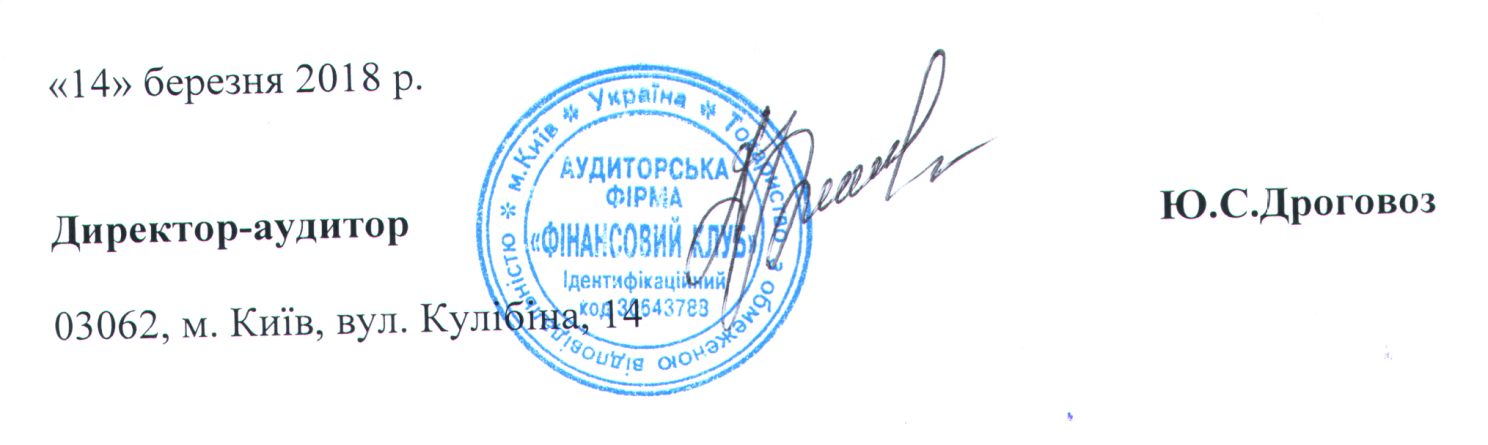 Статті доходівСтатті доходівПередбачено КошторисомФактично за рік«-» недовиконання, «+» перевиконанняВиконання Кошторису, %ДОХОДИ (НАДХОДЖЕННЯ КОШТІВ) НПУ (центрального апарату):ДОХОДИ (НАДХОДЖЕННЯ КОШТІВ) НПУ (центрального апарату):ДОХОДИ (НАДХОДЖЕННЯ КОШТІВ) НПУ (центрального апарату):ДОХОДИ (НАДХОДЖЕННЯ КОШТІВ) НПУ (центрального апарату):ДОХОДИ (НАДХОДЖЕННЯ КОШТІВ) НПУ (центрального апарату):ДОХОДИ (НАДХОДЖЕННЯ КОШТІВ) НПУ (центрального апарату):Членські внески (6613 нотаріусів)19 496,018 519,1--Погашення заборгованості з членських внесків 2013-2016 рр.400,0---Всього отримано членських внесків19 896,018 519,1-1 376,993,1Пасивний дохід (% банку), згідно тарифу , тощо50,029,3-20,758,6Інші доходи00001)Всього надходжень:19 946,018 548,4-1 397,693,0Залишки коштів (НПУ) станом на 01.01.2017 р.668,7668,70,0-Всього надходжень НПУ з урахуванням залишків коштівВсього надходжень НПУ з урахуванням залишків коштів20 614,719 217,1-1 397,693,2ДОХОДИ (НАДХОДЖННЯ КОШТІВ) Відділень НПУ:ДОХОДИ (НАДХОДЖННЯ КОШТІВ) Відділень НПУ:ДОХОДИ (НАДХОДЖННЯ КОШТІВ) Відділень НПУ:ДОХОДИ (НАДХОДЖННЯ КОШТІВ) Відділень НПУ:ДОХОДИ (НАДХОДЖННЯ КОШТІВ) Відділень НПУ:ДОХОДИ (НАДХОДЖННЯ КОШТІВ) Відділень НПУ:1.Членські внески (50 % згідно Статуту)9 748,09 259,6-488,495,02.Погашення заборгованості з членських внесків за 2013-2016 рр.200,0961,5+761,5480,83.Добровільні внески103,010,5-92,510,24.Пасивний дохід (% банку), згідно тарифу15,4+15,4-Всього надходжень Відділень НПУ:10 051,010 247,0+196,0102,0Залишки коштів (Відділення НПУ) станом на 01.01.2016 року 2 757,22 757,20,0-Всього надходжень Відділень НПУ з урахуванням залишків коштів:Всього надходжень Відділень НПУ з урахуванням залишків коштів:12 808,213 004,2+196,0101,5№ п/пНеоборотні активиНПУВідділення НПУВсього1.Основні засоби (без врахування малоцінних необоротних матеріальних активів вартістю до 6 000 грн.)32,6164,5197,12.Малоцінні необоротні матеріальні активи вартістю до 6 000 грн.37,9125,0162,93.Нематеріальні активи93,947,9141,8Всього:164,4337,4501,8№ п/пНеоборотні активиНПУВідділення НПУВсього1.Основні засоби (без врахування малоцінних необоротних матеріальних активів вартістю до 6 000 грн.)87,0191,6278,62.Малоцінні необоротні матеріальні активи вартістю до 6 000 грн.0,00,00,03.Нематеріальні активи153,763,3217,0Всього:240,7254,9495,6Статті витратСтатті витратПередбачено КошторисомФактично за рік«-» економія, «+» перевитратаВиконання Кошторису, %ВИДАТКИ НПУ (центрального апарату):ВИДАТКИ НПУ (центрального апарату):ВИДАТКИ НПУ (центрального апарату):ВИДАТКИ НПУ (центрального апарату):ВИДАТКИ НПУ (центрального апарату):ВИДАТКИ НПУ (центрального апарату):1.1.Оплата праці, договори ЦПХ, преміювання тощо3 190,02 393,5-796,575,01.2.Заробітна плата і інші виплати Президенту НПУ відповідно до Статуту720,0606,9-113,184,31.3.Нарахування на заробітну плату тощо860,2655,3-204,976,21.4.Витрати на відрядження 60,03,5-56,55,81.5.Оренда та експлуатаційні, комунальні витрати1 700,01 136,4-563,666,81.6.Поточні витрати: купівля основних засобів, нематеріальних активів, комплектуючі до ПК, обслуговування бух програм,  послуги адвоката, послуги охорони, послуги Інтернету,  послуги зв’язку,купівля канцтоварів, непередбачені витрати, договори ЦПХ тощо800,0411,3-388,751,4Всього витрати на утримання апарату НПУ7 330,25 206,9-2 123,371,0Витрати на виконання статутних завдань та на проведення масових заходів: наради, семінари, конференції, аналітично-методичну роботу, нагородження, благодійна допомога, внесок МСЛН, відрядження на конференції, семінари, договори ЦПХ (лектори  та інше з податками) тощо3 336,51 388,3-1 948,241,650 % від членських внесків відділення НПУ на утримання відділення та виконання статутних завдань9 948,010 221,1+273,1102,7Всього на виконання статутних завдань НПУ:13 284,511 609,4-1 675,187,42)Всього витрат по НПУ:20 614,716 816,3-3 798,481,6Залишки коштів (НПУ) станом на 31.12.2017 р.-2 400,82 400,8-ВИДАТКИ Відділень НПУ:ВИДАТКИ Відділень НПУ:ВИДАТКИ Відділень НПУ:ВИДАТКИ Відділень НПУ:ВИДАТКИ Відділень НПУ:ВИДАТКИ Відділень НПУ:1.Витрати на утримання апарату:5 092,21 846,2-3 246,036,31.1.Оплата праці1 411,21 007,7-403,571,41.2.Нарахування на заробітну плату (податок ЄСВ)334,8234,7-100,170,11.3.Поточні витрати, непередбачувані витрати3 346,2603,8-2 742,418,02.Витрати на виконання статутних завдань: 7 716,03 222,6-4 493,441,8Всього витрат:12 808,25 068,8-7 739,439,6Залишки коштів (Відділення НПУ) станом на 31.12.2017 року 7 935,4+7 935,4-№ п/пСтатті витратФактично за 2017 рікСтатті витратФактично за 2017 рік1.Поточні витрати, всього411,3Витрати на виконання статутних завдань та на проведення масових заходів: наради, семінари, конференції, аналітично-методичну роботу, нагородження, благодійна допомога, внесок МСЛН, відрядження на конференції, семінари тощо, всього1 388,3в розрізі статей:в розрізі статей:1.1.Послуги Інтернет, зв’язку, обслуговування бухгалтерських програм, сертифікати електронних ключів, тощо46,0Відрядження по областях91,31.2.Переплетення документів9,4Методична, довідково-інформаційна та інша друкована продукція, відзнаки НПУ206,01.3.Питна вода5,2Проведення круглих столів 49,41.4.Придбання канцтоварів, журналів, МШП82,0Проведення засідань:- Ради НПУ;- Ревізійної комісії;-Комісії з питань професійної етики51,21.5.Розрахунково-касове обслуговування34,0Технічна підтримка сайту84,01.6.Комплектуючі до ПК, картридж15,1Проведення конференцій (три конференції)  та семінарів268,51.7.Послуги аудиту:за  2016рік -   32,0 тис. грн.на  2017 рік -  45,0 тис. грн.77,0Інші заходи: спортивні змагання тощо232,81.8.Основні засоби, НМА, ліцензії, тощо91,2Інші витрати (послуги лекторів, тощо)38,61.9.Охорона приміщення8,8Надання методичної допомоги (підготовка та друк Збірника «Єдина нотаріальна практика…», журналу «Нотаріат України», інші)139,91.10.Проїзні квитки на 2017 рік (2 шт.)14,4Сплата МСЛН (членський внесок) та інші реєстраційні збори226,61.11.Відправка документів,тощо(Нова пошта) 12,31.12.Експертна оцінка та утилізація оргтехніки,що не підлягає ремонту3,21.13.Сплата держмито,тощо12,7№ п/пСтатті витратФактично за 2017 рікСтатті витратФактично за 2017 рік1.Поточні витрати, всього603,8Витрати на виконання статутних завдань та на проведення масових заходів: наради, семінари, конференції, аналітично-методичну роботу, нагородження, благодійна допомога, відрядження на конференції, семінари тощо, всього3 222,6в розрізі статей:в розрізі статей:1.1.Придбання основних засобів та ТМЦ (канцтоварів),тощо394,8Відрядження (для участі у семінарах, конференціях засіданнях Ради НПУ, комісій тощо)321,91.2.Інші поточні витрати 209,0Проведення семінарів1 327,21.3.Виплата лекторам67,71.4.Оплата ЄСВ з виплат лекторам14,91.5.Проведення заходів у формі круглих столів, конференцій, засідань, участь у інших заходах658,51.6.Участь в спортивних змаганнях699,41.7.Надання методичної допомоги: придбання, друк тощо літератури72,6Інші витрати 60,4